Monday – Hook dayGeography using DigimapsIf you can, log in to digimaps for schoolsLog in: BD157YDPassword: mouged0170Once you have logged in to digimaps, you are going to use the “Drawing tools” function and add text boxes to some places on the map. See if you can label the following places:Skara BraeBradfordItalyRomePompeiiSicilyOnce you have added labels, you could add some extra text information about those places. See if you can screen shot your map or use snipping tool to capture and save a picture of it. Upload your picture to Dojo or google classroom. There is a loom video here to help you if you need support using digimaps. https://www.loom.com/share/eb4e892096464b4ca9ba6a0be0a6b979If you can’t use digimaps, then using the following map and label the key places from above. Add some extra information about the places. 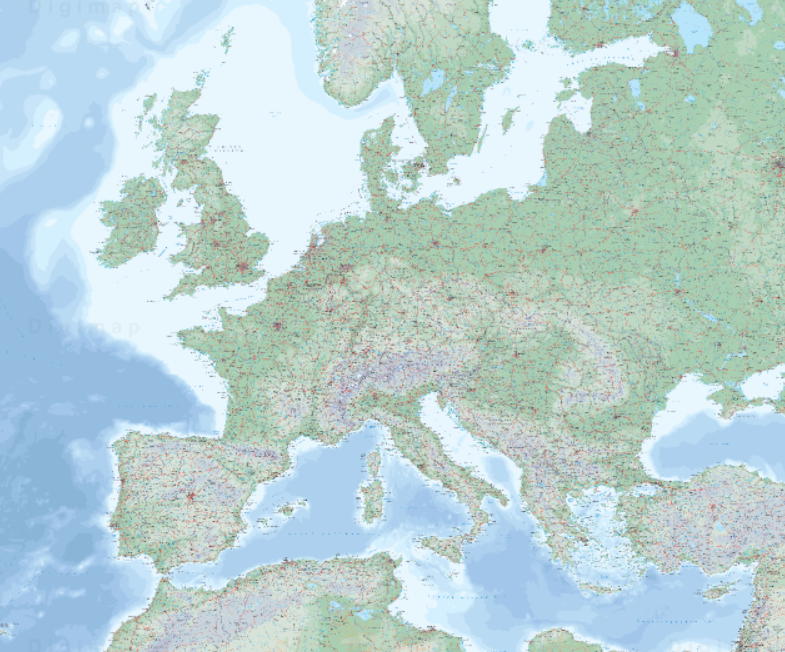 